History of Nuclear Accidents!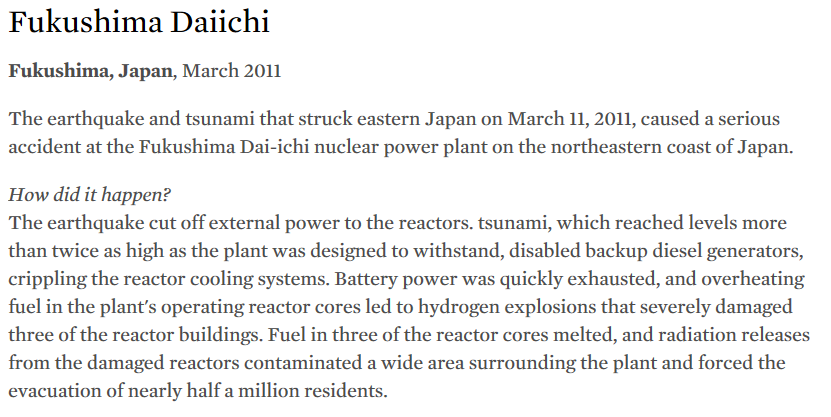 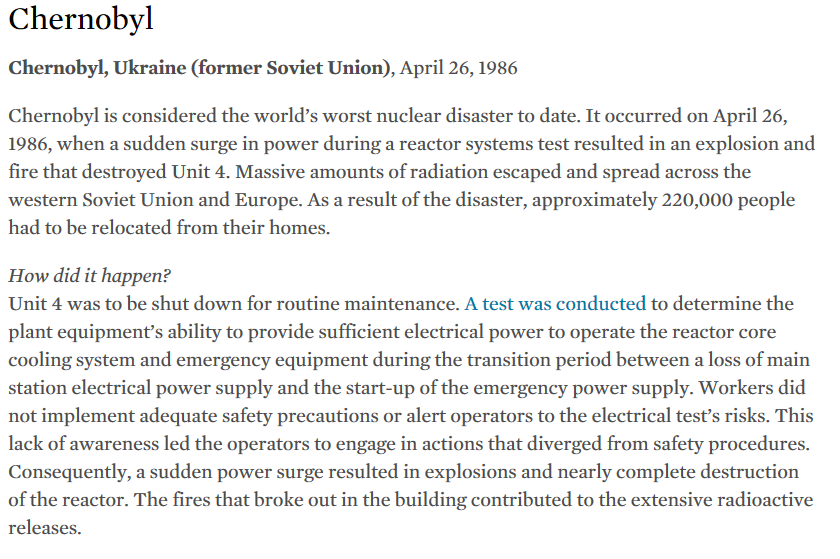 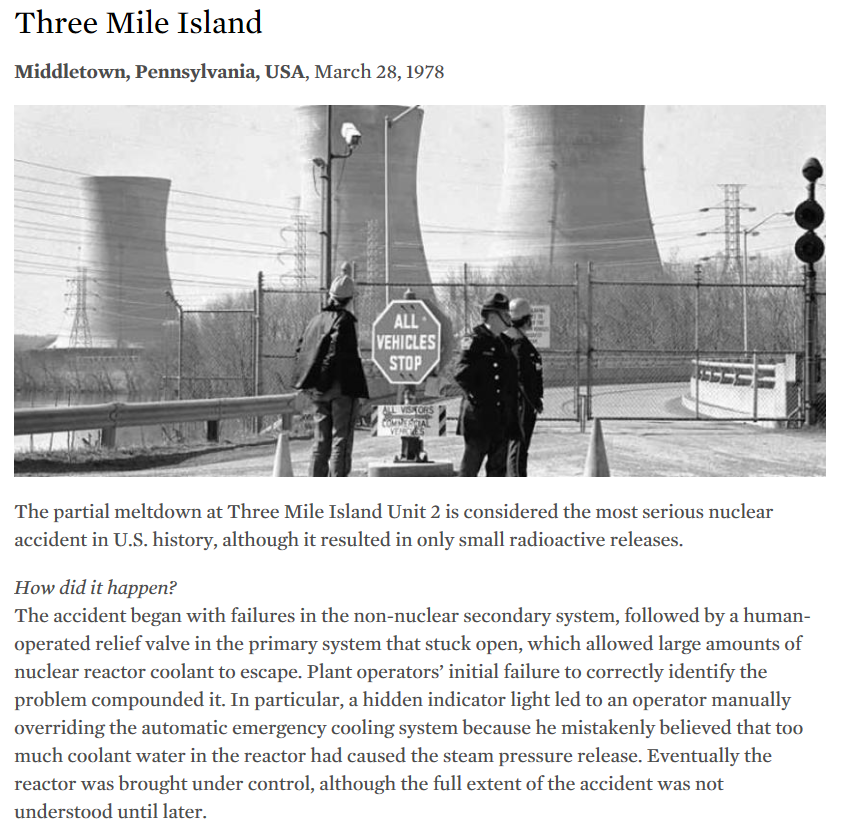 Nuclear AccidentSummaryVideo NotesFukushimaChernobylThree Mile Island